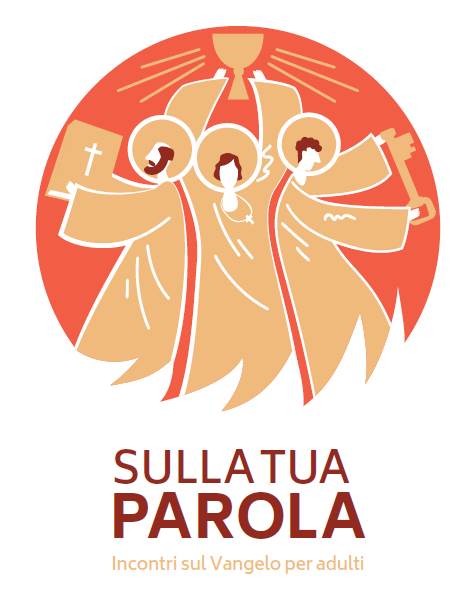 2. “CHE IO VEDA DI NUOVO!”Dall’oscurità alla luceVieni Spirito Santo,muovi i nostri passi all’incontro con il Signore.Vieni, e disponici all’accoglienza della sua Parola.Vieni e dilata il nostro cuore ad accogliere lo sguardo di Gesù. Vieni e liberaci da paure e resistenze.Vieni e ravviva la nostra disponibilità a camminare in compagnia del Maestro.Il contestoGesù, accompagnato dalla folla e dagli apostoli, è in cammino verso Gerusalemme, dove si compirà la Passione. La città di Gerico costituisce l’ultima tappa del viaggio: qui incontra Bartimeo, un mendicante, cieco e seduto ai margini della strada. Questo incontro segna la transizione tra il viaggio di Gesù verso Gerusalemme e gli episodi che si svolgeranno direttamente nella Città santa.   Dal Vangelo secondo Marco (10,46-52)E giunsero a Gerico. Mentre partiva da Gerico insieme ai suoi discepoli e a molta folla, il figlio di Timeo, Bartimeo, che era cieco, sedeva lungo la strada a mendicare. Sentendo che era Gesù Nazareno, cominciò a gridare e a dire: "Figlio di Davide, Gesù, abbi pietà di me!". Molti lo rimproveravano perché tacesse, ma egli gridava ancora più forte: "Figlio di Davide, abbi pietà di me!". Gesù si fermò e disse: "Chiamatelo!". Chiamarono il cieco, dicendogli: "Coraggio! Àlzati, ti chiama!". Egli, gettato via il suo mantello, balzò in piedi e venne da Gesù. Allora Gesù gli disse: "Che cosa vuoi che io faccia per te?". E il cieco gli rispose: "Rabbunì, che io veda di nuovo!". E Gesù gli disse: "Va', la tua fede ti ha salvato". E subito vide di nuovo e lo seguiva lungo la strada.Per approfondireGesù sente il grido, si ferma, esaudisce il desiderio di Bartimeo e poi lo lascia libero: non dice “vieni e seguimi”, ma “va’, la tua fede ti ha salvato”. Dio non offre guarigione in cambio di fedeltà… Non vuole nulla in cambio. Non cerca l’applauso. Gli sta a cuore la felicità dell’uomo, per questo educa a scendere in profondità e a dare un nome ai desideri più profondi, per poi lasciare la libertà di scegliere. Mostra la strada ma non costringe a seguirla: la decisione spetta a noi. È un Dio che ama la libertà e che non si stanca di fidarsi; è un Dio sempre disponibile all’incontro, desideroso di sentire la nostra voce, il nostro grido. La folla è ambigua: prima rimprovera Bartimeo, lo invita a tacere; poi, su impulso di Gesù, lo chiama ed ha per lui parole di speranza: “Coraggio, alzati!”. La folla imperfetta, incapace di vedere, infastidita dal grido, fa propri i gesti di Gesù: ascolta il dolore, infonde speranza, sprona, incoraggia. È la comunità. Quella comunità che viviamo, a volte con fatica, vedendone soprattutto le imperfezioni e difetti… ma proprio per questo scelta da Gesù come sua mano, sua voce, suo sguardo. Bartimeo è fermo, seduto ai lati della strada, a mendicare. La sua staticità è però abitata da un desiderio, che si fa prorompente al passaggio di Gesù: grida, grida sempre più forte, grida la sua speranza di cambiare vita; è cieco, ma non è innamorato della sua cecità. L’incontro con Gesù provoca una trasformazione: si alza, va’ verso di lui, recupera la vista, si incammina sulla strada. È una storia di salvezza, è una vita che ha ritrovato senso. Coltivare la speranza è far memoria di quelle volte in cui una Parola, un gesto, un incontro ci hanno fatto uscire dal buio, e così sapere nel profondo che possiamo sempre passare dall’oscurità alla luce. Per condividereLeggendo questo brano, quali caratteristiche del volto di Dio ho incontrato? Mi stupisce… mi inquieta…Che cosa dice questo Dio alla mia vita?Quali difficoltà ho incontrato nel cercare il volto di Dio in questo brano?Mi è rimasto un dubbio… avrei bisogno di un ulteriore chiarimento…Per pregareSignore, donami la forza di cercarti quando mi siedo ai margini della strada, quando intorno a me tutto si fa buio e non vedo vie d’uscita: ricordami che tu ascolti il mio grido. Signore, aiutami a vivere con serenità la mia comunità, nella certezza che siamo riuniti nel tuo nome e tu ci hai voluti comunità.Signore, fa’ che i miei occhi e le mie orecchie siano pronte a vedere e sentire il grido di chi soffre, di chi chiama, di chi ha bisogno, di chi è seduto ai margini della strada. Eventuali preghiere liberePadre NostroAlcune attenzioni:È bene attenersi alle domande.Evitare di commentare/giudicare gli interventi degli altri.Permettere a tutti di parlare.